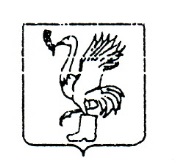 АДМИНИСТРАЦИЯ ТАЛДОМСКОГО МУНИЦИПАЛЬНОГО РАЙОНАМОСКОВСКОЙ ОБЛАСТИ
КОМИТЕТ ПО ИМУЩЕСТВУ И ЗЕМЕЛЬНЫМ ОТНОШЕНИЯМ
       Телефон: 3-33-27                                       . Талдом, пл. К. Маркса, 12______________№___________В редакцию газеты «Заря»            Комитет по имуществу и земельным отношениям Администрации Талдомского муниципального района Московской области (далее – Комитет), в соответствии с требованиями Земельного кодекса Российской Федерации, информирует о предоставлении в собственность по рыночной цене в соответствии со ст. 39.18 ЗКРФ, земельных участков: -площадью 52000 кв.м. на землях сельскохозяйственного назначения, расположенного в границах Талдомского муниципального района, с местоположением: Московская область, Талдомский р-н, д. Тарусово, вид разрешенного использования – для строительства зданий, строений,  необходимых для осуществления деятельности крестьянского (фермерского) хозяйства, с кадастровым номером 50:01:0050117:284, рыночная цена земельного участка 119000 (сто девятнадцать тысяч рублей);              Заявления о намерении участвовать в аукционе на заключение договора купли-продажи вышеуказанного земельного участка принимаются в течение 30 дней с даты настоящей публикации, по адресу: 141900, Московская область, город Талдом, пл. Карла Маркса, д. 12.Заявления могут подаваться в Администрацию следующими способами:- посредством личного обращения заявителя в Администрацию по адресу: Московская область, город Талдом, пл. Карла Маркса, д. 12.- посредством почтового отправления по адресу: Московская область, город Талдом, пл. Карла Маркса, д. 12.- посредством технических средств на электронный адрес Администрации taldom-rayon@mail.ru. в порядке, установленном действующим законодательством.- МКУ «Талдомский МФЦ»Со схемой расположения земельного участка можно ознакомиться в Комитет по имуществу и земельным отношениям Администрации Талдомского муниципального района Московской области по адресу: Московская область, город Талдом, пл. Карла Маркса, д. 12, каб. 3. Время приема вторник, четверг с 09.00-17.00 (перерыв на обед с 12.30 до 14.00).При наличии более одного заявления на земельный участок, будут проведены торги на заключение договора купли-продажи  земельного участка.Дополнительную информацию можно получить по адресу: Московская область, город Талдом, пл. Карла Маркса, д. 12. каб. 3, тел. 8 49620 3-33-27 доб. 212.    Председатель Комитета по имуществу и земельным отношениям 							Н.Н. НикитухинИсп. Качан В.В.8(49620)3-33-27 (доб210)